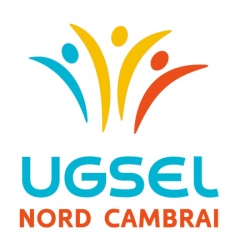 CROSS COUNTRY 2023-2024: Championnat départementalDemande de versement des primes kilométriquesA envoyer à Didier RENARD : 100, chemin du Moulin – 59380 CYSOINGCourriel : did.fox29@gmail.com / Joindre un ribEtablissement : __________________________________________________________Championnat Départemental de cross-country Date : _________________________         Lieu : ____________________________ Distance aller/retour : _______ kms              Nombre d’élèves :  __________________Versement des primes kilométriques    - Envoyer la demande de versement au trésorier du comité.     - L’établissement devra être à jour de ses cotisations.     - Ne pas attendre la fin de l’année pour faire vos demandes.     - Les demandes non parvenues avant le 30 juin ne seront pas prises en compte.    - Le Comité Départementale Nord-Cambrai verse une prime de 0,021 €/Km/élèveProfesseur responsable de l’activité : ________________________________________Chèque à l’ordre de : _____________________________________________________Cachet de l’établissementFait le :Signature :